На основу члана 63. став 1. и члана 54. Закона о јавним набавкама („Сл. Гласник РС“ број 124/12, 14/15 и 68/15) комисија за јавну набавку обавештава сва заинтересована лица у поступку да је извршена измена и допуна конкурсне документације за јавну набавку – Услуга израде измена и допуна просторног плана подручја посебне намене инфраструктурног коридора државног пута I реда број 21 Нови Сад - Рума - Шабац и државног пута I реда број 19 Шабац - Лозница  са израдом идејног пројекта са студијом оправданости државног пута I Б -21 Нови Сад - Рума, деоница: почетак обилазнице Руме до петље „Рума“ Број јавне набавке: 34/2017 ИЗМЕНА И ДОПУНА КОНКУРСНЕ ДОКУМЕНТАЦИЈЕ БРОЈ 1На страни 42 Образац – 10.1 се мења:Образац – 10.1.Референце за руководиоца израде просторног плана подручја посебне намене за инфраструктурни коридор аутопута са лиценцом 100Напомена: * односи се на одговорне планере - руководиоце израде просторних планова подручја посебне намене за инфраструктурни коридор аутопута , ** навести назив просторних планова подручја посебне намене за инфраструктурни коридор аутопута и број службеног гласника у којем је објављен, и приложити потврду правног лица или уговор о ангажовању.Укупно планова: _____________ ком.Датум:    _______________					Потпис овлашћеног лица						М.П.		 ___________________________Напомена: Понуђач је обавезан да достави потврде наручиоца код којих је био ангажован на изради просторних планова који су напред наведени.тако да сада гласи:Образац – 10.1.Референце за руководиоца израде просторног плана подручја посебне намене за инфраструктурни коридор аутопута са лиценцом 100Напомена: * односи се на одговорне планере - руководиоце израде просторних планова подручја посебне намене за инфраструктурни коридор аутопута , ** навести назив просторних планова подручја посебне намене за инфраструктурни коридор аутопута и број службеног гласника у којем је објављен, и приложити потврду правног лица или уговор о ангажовању.У обрасцу 10.1 може се навести један или више руководиоца са одговарајућим референцама, а просек (који се добија аритметичком средином) одређује број бодова.Укупно планова: _____________ ком.Датум:    _______________					Потпис овлашћеног лица						М.П.		 ___________________________Напомена: Понуђач је обавезан да достави потврде наручиоца код којих је био ангажован на изради просторних планова који су напред наведени.На страни 44 Образац – 10.2 се мења:Образац – 10.2.Референце за одговорне урбанисте - члан стручног тима за израду урбанистичких планова, урбанистичких пројеката и урбанистичких планова за саобраћајницеса лиценцом 202Напомена: * односи се на одговорне урбанисте- члан стручног тима за израду просторних планова подручја посебне намене за инфраструктурни коридор аутопута , ** навести назив просторних планова подручја посебне намене за инфраструктурни коридор аутопута и број службеног гласника у којем је објављен, и приложити потврду правног лица или уговор о ангажовању члана стручног тима.Укупно планова: _____________ ком.Датум:    _______________					Потпис овлашћеног лица						М.П.		 ___________________________Напомена: Понуђач је обавезан да достави потврде наручиоца код којих је био ангажован на изради просторних планова који су напред наведени. тако да сада гласи:Образац – 10.2.Референце за одговорне урбанисте са лиценцом 202Напомена: * односи се на одговорне урбанисте- члан стручног тима за израду просторних планова подручја посебне намене за инфраструктурни коридор аутопута , ** навести назив просторних планова подручја посебне намене за инфраструктурни коридор аутопута и број службеног гласника у којем је објављен, и приложити потврду правног лица или уговор о ангажовању члана стручног тима.У обрасцу 10.2 наводе се чланови стручног тима са одговарајућим референцама, а просек (који се добија аритметичком средином) одређује број бодова. Укупно планова: _____________ ком.Датум:    _______________					Потпис овлашћеног лица						М.П.		 ___________________________Напомена: Понуђач је обавезан да достави потврде наручиоца код којих је био ангажован на изради просторних планова који су напред наведени.Р.бр.Име и презимеЗанимање/бр. лиценце ИКС*Стручне референце **Руководилац израдеР.бр.Име и презимеЗанимање/бр. лиценце ИКС*Стручне референце **Руководилац израдеР.бр.Име и презимеЗанимање/бр. лиценце ИКС*Стручне референце **Р.бр.Име и презимеЗанимање/бр. лиценце ИКС*Стручне референце **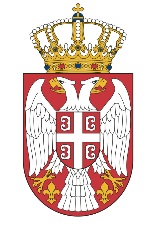 